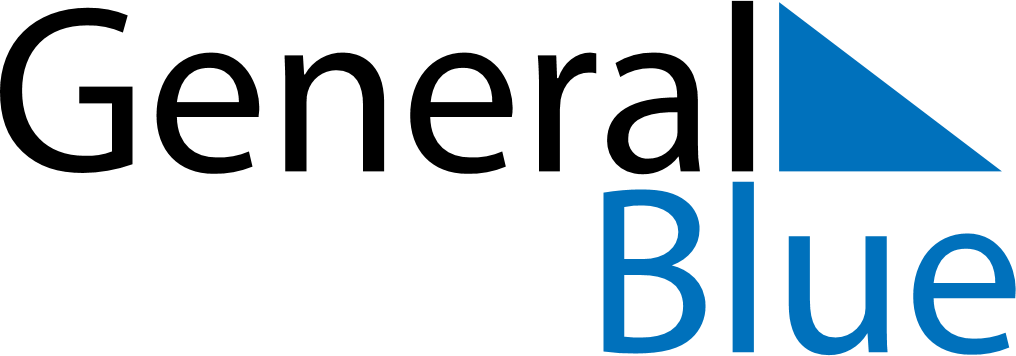 June 2027June 2027June 2027June 2027RomaniaRomaniaRomaniaMondayTuesdayWednesdayThursdayFridaySaturdaySaturdaySunday1234556Children’s Day7891011121213Ascension Day1415161718191920Pentecost2122232425262627Whit MondayFlag DayFlag Day282930